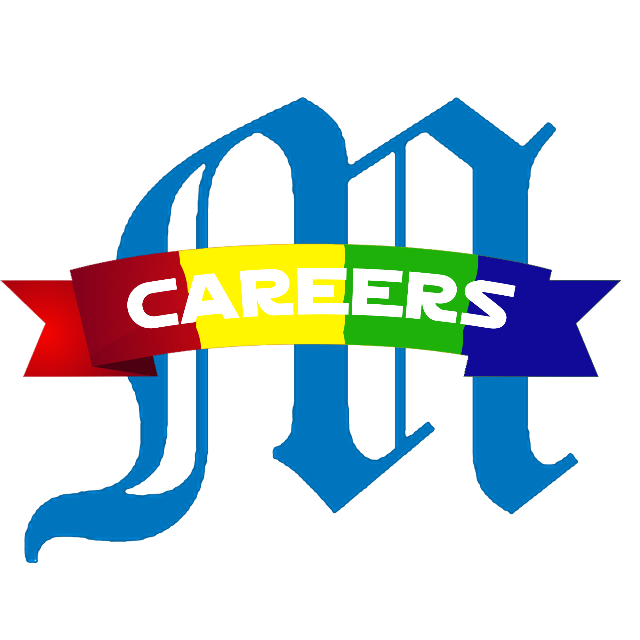 Thinking about your Future Destination?You can email any questions to Careers@mayfield.portsmouth.sch.ukYou can also email Mrs Denford the Mayfield School Careers Leader on denfordr@mayfield.portsmouth.sch.ukBased in 218 should you want to ask any questions!Our in School Careers Advisor who works on Wednesday and Thursday is Gita JaworekJaworek-Gita@mayfield.portsmouth.sch.uk“My Only Limitation is My Ambition”